かの仏の光明、無量にして、十方の国を照らすに、障碍するところなし（『仏説阿弥陀経』）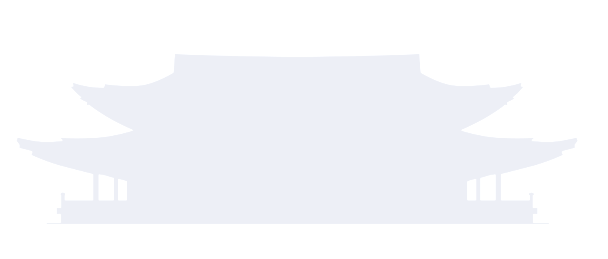 